ADVANCED JOURNAL OF GRADUATE RESEARCHABOUT ARCHIVESCURRENTANNOUNCEMENTSFAQ SEARCHRegisterLoginHOME /ARCHIVES /Vol. 5 No. 1 (2019): January 2019Vol. 5 No. 1 (2019): January 2019DOI: https://doi.org/10.21467/ajgr.5.1.2019PUBLISHED: 2018-09-09GRADUATE RESEARCH ARTICLESParameter Estimation of Spring-Damping System using Unconstrained Optimization by the Quasi-Newton Methods using Line Search TechniquesDheeraj Kumar Namala, V Surendranath1-7 PDFSymbiotic Effectiveness of Rhizobia Strains Isolated from Nigerian SavannaSaheed Tunde Bolarinwa, Anthony Ozoemenam Uzoma24-32 PDFHybrid Power System Sizing and Design for Commercial Application in KenyaLeonard Kipyegon Rotich, Joseph Ngugi Kamau, Jared Hera Ndeda, Robert Kinyua33-42 PDFStudy of the Effect of Crude Oils on the Metallic CorrosionSuresh Aluvihara, Jagath K Premachandra43-54 PDFProportional Swivel Headlight and Foglight MechanismPrit Devendrakumar Shah, Ajay Patel, Manan Desai55-60 PDFGenetic Algorithm Parameter Effect on 3D Truss Optimization with Discrete VariableAkshay Kumar, H K Rangavittal61-70 PDFGRADUATE REVIEWSSiC Particulate Reinforced Aluminium Metal Matrix CompositeMurlidhar Patel, Bhupendra Pardhi, Manoj Pal, Mukesh Kumar Singh8-15 PDFExergy Models and Tar Removal Techniques in Biomass GasificationAhsan Ayub, Uzair Ibrahim16-23 PDFMake a SubmissionMAKE A SUBMISSIONCURRENT ISSUENEWSLETTERS & ALERTSSubscribeSUBSCRIBE FOR FREEQUICKLINKSQuick LinksHomeBrowse Volumes & IssuesAims and ScopeSection PoliciesEditorial TeamOnline SubmissionsTrack your ArticleAuthor GuidelinesPeer Review ProcessReviewer GuidelinesPublication FrequencyPublication EthicsOpen Access PolicyDigital Archiving PolicyPublication FeeIndexingCrossMark PolicyNo PlagiarismCopyright NoticeLicensing policyPrivacy StatementJournal HistoryAbout PublisherContact usPublished by
AIJR Publisher
73, Darussalam, Dhaurahra, Balrampur, U.P. (India)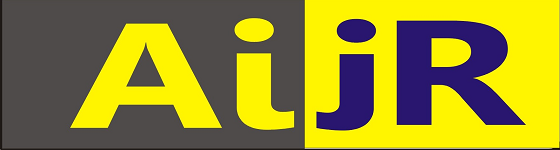 